ძირითადი   მოთხოვნები:კვლევაში მონაწილეობის მისაღებად აუცილებელია ორგანიზაციამ წარმოადგინოს შემდეგი სავალდებულო დოკუმენტაცია:საბანკო რეკვიზიტები (დანართი 2);ამონაწერი სამეწარმეო რეესტრიდან;კომპანიის მოღვაწეობის შესახებ ინფორმაცია, საქმიანობის მოკლედ აღწერილობა (გამოცდილება, კლიენტების სია);სარეკომენდაციო წერილებიპრეტენდენტის წინააღმდეგ არ უნდა მიმდინარეობდეს გადახდისუუნარობის საქმის წარმოება და პრეტენდენტი არ უნდა იყოს ლიკვიდაციის / რეორგანიზაციის პროცესში.კვლევის განმავლობაში პრეტენდენტს აქვს ვალდებულება მოთხოვნისამებრ წარმოადგინოს ნებისმიერი იურიდიული თუ ფინანსური დოკუმენტი.პროდუქტის დასახელება (დანართი 1);  კვლევა ტარდება სამაჯურებზე:წარწერა მორზეს ანბანით „არ გაჩერდე“. რაოდენობა 4300 ცალიბისერების და სამაჯურების ფერები შერეული. მაგ: წითელი, ნარინჯისფერი, მკვეთრი ვარდისფერი, წვანე, იასამნისფერი...ვარიაციები, რომელთა განფასება და წარმოების ვადაც დაგვჭირდება მოცემულია ქვემოთ.ასევე ფოტოები მაგალითისთვის.მოთხოვნის შემთხვევაში, მომწოდებელმა ნიმუშები 2 დღის ვადაში უნდა წარადგინოს. ვერსია 1: ვერცხლის მორზეს ბურთები და ტიხრები -აწყობა ფერად თოკზე.ვერსია 2: ვერცხლისფერი უჟანგავი მეტალის მორზეს ბურთები და ტიხრები - აწყობა ფერად თოკზე. ვერსია 3: ვერცხლის მორზეს ბურთები და ტიხრები, დანარჩენი ბურთები რაიმე სხვა ფერის ბისერით- აწყობა ფერად თოკზე.ვერსია 4: ვერცხლისფერი უჟანგავი მეტალის მორზეს ბურთები და ტიხრები, დანარჩენი ბურთები სხვა ფერის - აწყობა ფერად თოკზე.გთხოვთ წარმოადგინოთ თოკის და სამაჯურის შესაკრავის სხვადასხვა ვერსია 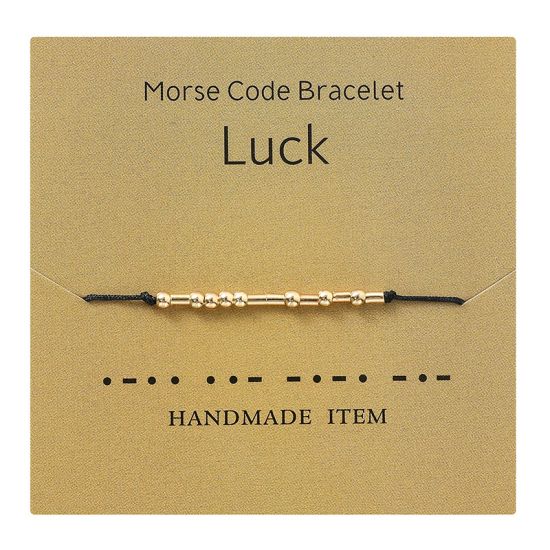 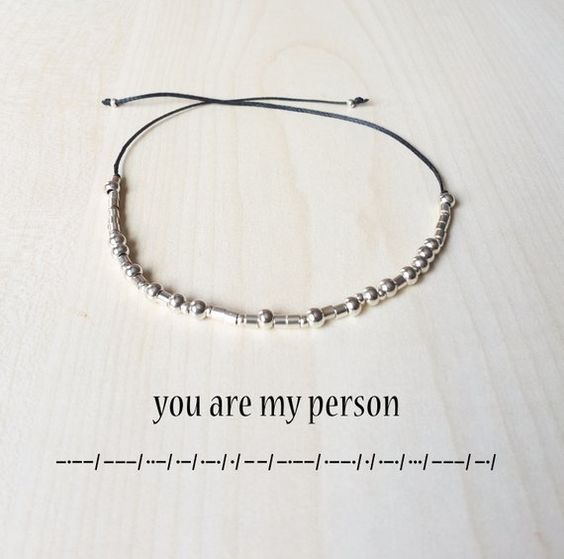 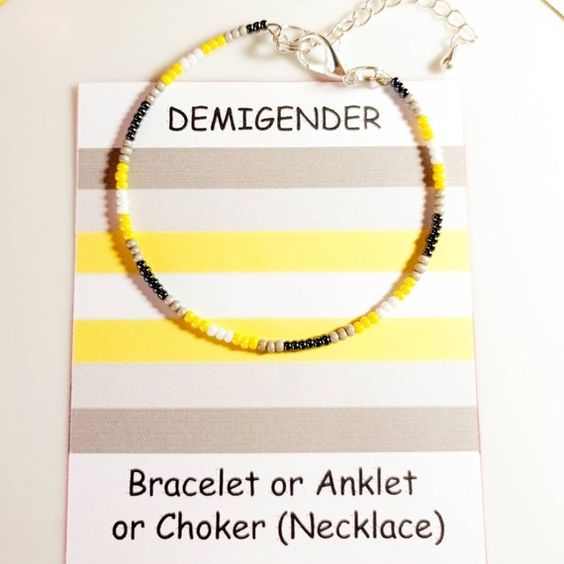 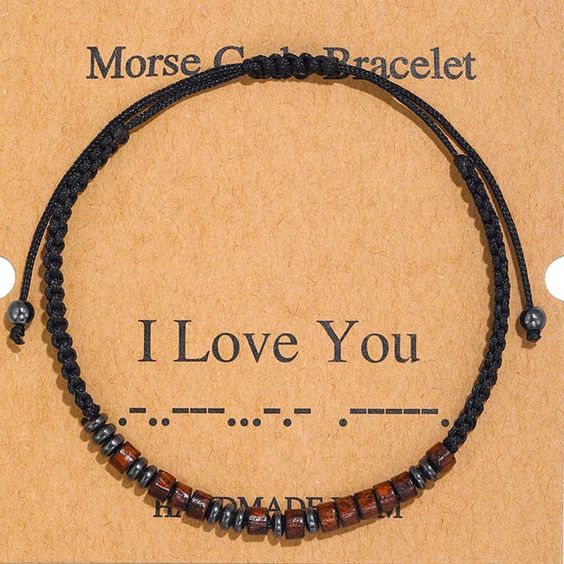 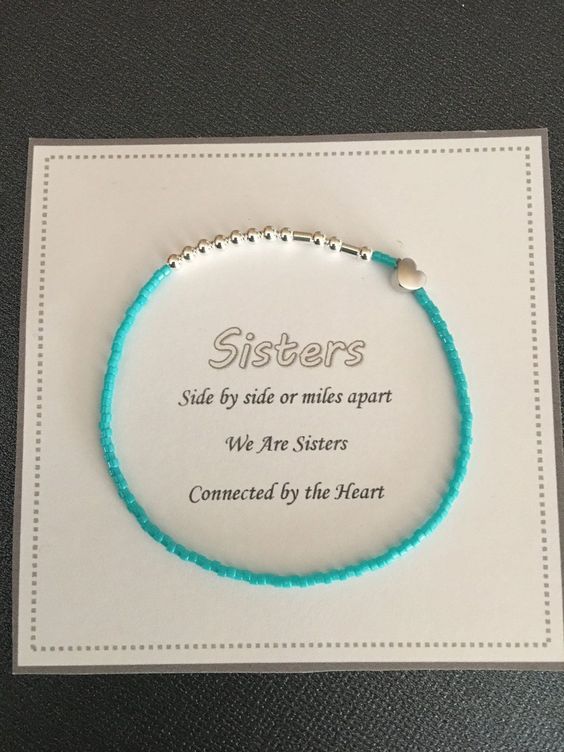 